Matières essentielles en Sciences (fin de la deuxième année) (Programme de Sciences 1e degré - FESeC – D/2000/7362/012)Ce document est réalisé dans le contexte de la crise liée au COVID, afin d’aider les professeurs à poursuivre l’année scolaire dans les meilleures conditions possibles. Il reprend uniquement « les Matières essentielles » pour chaque grand thème du programme. Suite aux fermetures de classes ou aux absences possibles de certains élèves (cette année ou les années scolaires passées), des parties de matière n’ont peut-être pas été vues. Il est inutile de vouloir les rattraper …mais plutôt d’identifier, au moment le plus propice (en début de nouveau thème ou en cours de thème), si les prérequis nécessaires sont bien installés pour permettre aux élèves de comprendre les nouvelles notions enseignées. Pour mettre en œuvre le mieux possible les notions ci-dessous, il est important que les professeurs réalisent des séquences didactiques permettant d’observer au fur et à mesure les apprentissages des élèves (par exemple par des autoévaluations des élèves, l'observation de leur travail, des petits quizzes imaginés soit par le professeur, soit par les élèves, des entretiens avec les élèves, ...). Ces séquences comprendront des stratégies de différenciation des apprentissages, dans la perspective d’aider à appréhender le mieux possible les différents profils des élèves et de pouvoir les aider à atteindre au mieux les objectifs nécessaires à la réussite du CE1D.Rappel des objectifs du cours de sciences au premier degré Le cours de sciences du premier degré permet de faire acquérir aux élèves des connaissances, des savoir-faire et des compétences nécessaires pour la poursuite de leurs études et réutilisables dans leur vie de jeunes citoyens.Les démarches proposées aux élèves doivent leur permettre d’atteindre la compétence terminale d’intégration en sciences au premier degré : « Résoudre une situation complexe, relative à la matière vivante ou inanimée, par la mise en œuvre d’une démarche scientifique. »Ces connaissances, savoir-faire et compétences sont évalués au cours d’une évaluation externe certificative (le CE1D en sciences)Les notions reprises ci-dessous sont reprises dans le programme de Sciences du D1 (D/2000/7362/012) et le référentiel :  Socles de Compétences à 14 ans. (Toute autre notion est donc considérée comme “intéressante” et est donc non évaluable).Remarques importantes :Malgré les circonstances, les enseignants doivent laisser aux élèves un certain temps pour l’appropriation des nouveaux apprentissages afin d’éviter une surcharge cognitive chez leurs élèves ! Il faut donc prendre le temps d’installer des activités d’appropriation de ces apprentissages.Ce document peut être utilisé pour éventuellement lister ce qui a déjà été réalisé avec les élèves, avant la crise du Covid19, l’année scolaire précédente. Ce qui permettra aux professeurs de mieux identifier les apprentissages essentiels encore à mettre en place.Les savoir-faireLes conceptsLes vivants transforment l’énergieCe premier thème est consacré aux besoins des vivants :Se nourrirTransporter les nutriments et l’oxygène et éliminer les déchetsSe reproduire pour perpétuer l’espèceCapter l’oxygène de l’air de l’eauPour rappel, en première année : Les vivants appartiennent à des chaines alimentaires du milieu terrestreQuatre à six vivants sont abordés En deuxième année, les vivants appartiennent à des chaines alimentaires des milieux aquatiquesLa matière dans tous ses étatsLe contenu de ce thème a normalement été abordé en première annéeSi ce thème n’a pas pu être abordé en première année, certains contenus seront vus à l’occasion d’un thème de deuxième année. Notamment, lors de la partie consacrée aux changements d’états, ce sera l’occasion d’aborder :Les états de la matièreL’aspect moléculaire de la matièreLes relations entre modèles moléculaires, les états de la matière et leurs propriétésEn ce qui concerne les mélanges (homogènes et hétérogènes) et les techniques de séparation, cette partie est à aborder brièvement si elle ne l’a pas été en première année !Sources et transformations d’énergieCe thème entièrement abordé en deuxième année Il est relatif à la production, la consommation, la conservation ou l’échange de chaleur ou d’électricité.Les forces et leurs effetsCe thème est entièrement abordé en deuxième année Il est relatif aux effets perceptibles des forces, au principe des actions réciproques, à la relation masse/poids, à la pression exercée par un solide et à la pression atmosphérique.Savoir-faire (en gras les essentiels)Savoir-faire (en gras les essentiels)C1À partir d’une situation énigmatique présentée par un texte court (une dizaine de lignes par exemple) comportant des indices explicites et implicites, une photo, une diapositive, une courte séquence vidéo..., formule par écrit une question pertinente sur le plan scientifique, en rapport avec le contexte.C2Proposer un ou des facteurs susceptibles d’influencer la situation.C3Proposer une ou des pistes de recherche.C4Dans un document scientifique adapté au niveau de compréhension des élèves, distinguer les faits établis et les hypothèses de recherche des croyances et des jugements affectifs. C5Remettre en ordre les étapes écrites et éventuellement illustrées, d’une procédure expérimentale ou d’une manipulation comportant plusieurs étapes dont éventuellement une est à rejeter et une autre à imaginer et à décrire.C6Traduire l’observation d’objets et de phénomènes réels en formulant et en quantifiant des propositions portant, par exemple, sur des critères relatifs à la forme, la taille, la consistance, la surface, la couleur, les modifications et les changements. C7Dans une situation réelle, identifier la grandeur à mesurer ou à repérer et l’associer à l’instrument de mesure adéquat (longueur, capacité, masse, masse volumique, durée, température, aire, volume, force, pression, par mesures directes ou indirectes)C8Exprimer le résultat d’une mesure et d’un repérage en précisant, à l’unité de graduation de l’instrument près (longueur, capacité, masse, aire, durée, volume, température, force) et en donnant l’encadrement éventuel C9Par rapport à un sujet donné, dégager et noter, sans les dénaturer, des informations explicites et implicites dans un ensemble de textes de type informatif, descriptif et/ou argumentatif (l’ensemble des documents ne peut dépasser la valeur d’une page normale)C10Repérer et noter correctement des informations recherchées, à partir de graphiques en bâtonnets, en bandelettes, sectoriels ou cartésiens. Décrire les aspects répartitifs et évolutifs liés aux types de graphiquesRepérer et noter correctement une information issue d’un tableau de données.C11Par exemple, décoder un document audiovisuel, une photo, un croquis réaliste, un schéma, un organigramme, pour repérer et noter des informations pertinentes dans le cadre de la recherche.C12Classer sur deux niveaux, par exemple six à huit éléments, selon deux ou trois critères scientifiques et leurs caractéristiques.C13Identifier deux variables et certaines de leurs valeurs et exprimer de manière quantitative si une relation existe entre elles. Si oui, la caractériser (relation de cause à effet, conséquence, proportionnalité directe)C14Organiser des résultats, des informations, en un tableau de données et les communiquer sous forme graphique. Choisir et construire la forme graphique la mieux adaptée au message à transmettre (répartitif ou évolutif)C15Accepter, rejeter ou nuancer un constat provisoire et/ou partiel en se référant à des lois scientifiques.C17Utiliser les connaissances acquises dans des situations liées implicitement aux situations initiales d’apprentissage.Besoins des vivantsConcepts-clés (en gras les essentiels)Exemples d’activitésSe nourrir (en milieu aquatique)Prérequis : ces notions sont normalement vues en première année dans le cadre de l’étude du milieu terrestre. C’est ici l’occasion de les retravailler succinctement (ou les travailler). C’est pour cela qu’elles sont reprises à la fois dans les prérequis et les concepts clés.Digestion des alimentsAbsorption et assimilation des nutrimentsChaine alimentaire et réseau trophique Herbivore, carnivore, omnivoreFlux de matièrePrérequis : ces notions sont normalement vues en première année dans le cadre de l’étude du milieu terrestre. C’est ici l’occasion de les retravailler succinctement (ou les travailler). C’est pour cela qu’elles sont reprises à la fois dans les prérequis et les concepts clés.Digestion des alimentsAbsorption et assimilation des nutrimentsChaine alimentaire et réseau trophique Herbivore, carnivore, omnivoreFlux de matièreSe nourrir (en milieu aquatique)Chaine alimentaire et réseau trophique Producteur, Consommateur, DécomposeurFlux de matièrePrédationParasitismeObserver des animaux et décrire leur comportement alimentaireConstruire des chaines alimentaires et réseaux alimentaires dans différents milieux aquatiquesReprésenter le flux de matière entre producteurs, consommateurs et décomposeursRéaliser une clé dichotomique pour trier six à huit vivants en fonction de leur alimentationEchanges gazeux (en milieu aquatique)Prérequis :Air (composition)Echanges gazeuxRespiration pulmonairePrérequis :Air (composition)Echanges gazeuxRespiration pulmonaireEchanges gazeux (en milieu aquatique)Air (composition)Appareil respiratoireRespiration branchialeRespiration cutanéeRespiration pulmonaire (déjà vue en 1e année)Echanges gazeuxMettre en évidence la présence de l’air dissous dans l’eau et faire le lien avec les échanges gazeux des vivants du milieu aquatiqueComparer l’appareil respiratoire de quelques vivants (du milieu aquatique)Réaliser une clé dichotomique pour trier six à huit vivants en fonction de leur mode de respirationCirculation du sang  Prérequis :Circulation complète ou incomplèteCirculation double ou simplePrérequis :Circulation complète ou incomplèteCirculation double ou simpleCirculation du sang  Appareil circulatoireCirculation complète ou incomplèteCirculation double ou simpleDécrire le système circulatoire de différents vivants du milieu aquatiqueExpliquer le rôle de l’appareil circulatoire : assurer transport des nutriments et de l’oxygène de l’air ou dissous dans l’eau aux organes et permettre l’élimination des déchetsRéaliser une clé dichotomique pour trier six à huit vivants en fonction de leur type de circulation (fermée ou lacunaire, complète ou incomplète, simple ou double)Relations entre les systèmesPrérequis :Système digestifSystème respiratoireSystème circulatoirePrérequis :Système digestifSystème respiratoireSystème circulatoireRelations entre les systèmesOrgane, appareil/système, organismeMise en relation des systèmes digestif, respiratoire et circulatoireEtablir les liens existants entre les différents systèmes d’un organismeReproduction (en milieu aquatique)Prérequis : ces notions sont normalement vues en première année dans le cadre de l’étude du milieu terrestre. C’est ici l’occasion de les retravailler succinctement (ou les travailler). C’est pour cela qu’elles sont reprises à la fois dans les prérequis et les concepts clés.Mode de reproduction sexuée et asexuéeCycle de vie et diversité des cycles de vieStimuliPrérequis : ces notions sont normalement vues en première année dans le cadre de l’étude du milieu terrestre. C’est ici l’occasion de les retravailler succinctement (ou les travailler). C’est pour cela qu’elles sont reprises à la fois dans les prérequis et les concepts clés.Mode de reproduction sexuée et asexuéeCycle de vie et diversité des cycles de vieStimuliReproduction (en milieu aquatique)Mode de reproduction sexuée et asexuéeCycle de vieDiversité des cycles de vieViviparisme, oviparismeCroissance continueCroissance discontinue : métamorphoses et muesFécondation, nidation, naissance, allaitementSpermatozoïde, ovule zygote, embryon, fœtusStimuliDégager les caractéristiques principales de la reproduction chez les vivants sexuésConstruire le cycle de vie de quelques vivants du milieu aquatiqueComparer différents modes de reproductionElaborer le concept de reproduction sexuéeRéaliser une clé dichotomique pour trier six à huit vivants en fonction de leur mode de reproduction (vivipare, ovipare avec ou sans métamorphoses)Identifier les stimuli, la diversité des réactions face aux stimuli et les organes des sens concernés.Reproduction humainePrérequis :Mode de reproduction sexuée et asexuéeFécondation, nidation, naissanceSpermatozoïde, ovule Prérequis :Mode de reproduction sexuée et asexuéeFécondation, nidation, naissanceSpermatozoïde, ovule Reproduction humaineProcréation humaineOvule, spermatozoïdeAppareils reproducteurs féminin et masculinZygote, embryon, fœtusNidation, Sur des schémas, situer et nommer les principales parties de l’appareil reproducteur de l’homme et de la femme Préciser le rôle de chaque organe lors de la procréation, de la nidation, du développement de l’embryon et du fœtusSur une ligne du temps, situer les étapes du cycle menstruel de la femmeExpliquer les conditions nécessaires à la fécondationL’énergieConcepts-clés (en gras les essentiels)Exemples d’activitésLes modes de transfert de la chaleurLes isolants thermiquesPrérequis :MoléculeDilatationLes états de la matièrePrérequis :MoléculeDilatationLes états de la matièreLes modes de transfert de la chaleurLes isolants thermiquesTransfert de chaleur : Conduction, convection, rayonnement.
Bon conducteur de chaleur
Qualités d'un bon isolant thermique. Dilatation et contractionIdentifier les 3 types de transferts de chaleur dans des cas concretsClasser des matériaux en fonction de leur qualité à conduire la chaleurElaborer les concepts de bon et mauvais conducteur de chaleur ainsi que celui de bon ou mauvais isolant thermiqueIdentifier les effets d’un apport ou d’une perte d’énergie thermique sur un corps (dilatation, changement d’état)Les changements d’étatsPrérequis :Les états de la matièreDilatationContractionPrérequis :Les états de la matièreDilatationContractionLes changements d’étatsChaleurTempératureEnergie thermiqueLes états de l’eau Le cycle de l’eauL’évaporation de l’eauChangements d’étatFusionSolidificationVaporisation (évaporation et ébullition)CondensationLiquéfactionÉchelle thermométriqueThermomètre CelsiusPhénomènes réversibles et irréversiblesDistinguer les notions de chaleur et température.Identifier que la chaleur est de l’énergie thermique transférée d’un corps chaud vers un corps froidIdentifier que l’énergie thermique est due à une agitation des particules (molécules) qui constituent la matièreTravailler la démarche d’investigation en partie ou totalement à propos des changements d’état au cours du cycle de l’eauIdentification des facteurs qui influent sur l’évaporation de l’eau dans l’atmosphèreConcevoir ou adopter une procédure expérimentale pour repérer un palier lié à un changement d’état d’une substance subissant une fusionSchématiser les changements d’étatUtiliser un thermomètre Celsius pour repérer l’évolution de la température d’une substanceConstruire, lire et interpréter des graphiques cartésiens en lien avec les changements d’étatDistinguer phénomène réversible et irréversibleLes sources et les transformations d’énergie électrique et thermiquePrérequis :Energie thermiqueTransfert de chaleurPrérequis :Energie thermiqueTransfert de chaleurLes sources et les transformations d’énergie électrique et thermiqueSource d’énergieEnergie thermiqueEnergie électriqueTransformations d’énergieRepérer dans l’environnement différentes sources d’énergie Repérer des exemples de transformation d’énergie en d’autres formes d’énergieExpliquer que l’énergie électrique est le résultat de la transformation d’autres énergies Expliquer l’origine de notre énergie électrique domestique par UN exemple.Relever les transformations d’énergie et les pertes d’énergie qui y sont liées dans différents appareils électriquesElaborer une synthèse, illustrée par des exemples, des différentes formes d’énergie ayant l’électricité pour origineCircuits électriques simplesPrérequis :Le circuit électrique simpleBons et mauvais conducteurPrérequis :Le circuit électrique simpleBons et mauvais conducteurCircuits électriques simplesCircuit électrique simple ouvert ou ferméMontage en sérieBons conducteurs électriquesIsolants électriques Concevoir un circuit électrique en série, le schématiser en  identifiant les différents éléments (générateur/pile, fils électriques, récepteur (ampoule, moteur), interrupteur)Rédiger un rapport de manipulation relatif au circuit électriqueClasser quelques matériaux en bons conducteurs de l’électricité et en isolantsRepérer des éléments bons conducteurs d’électricité et des isolants (par exemple dans un circuit ou un appareil électrique)Les forcesConcepts-clés (en gras les essentiels)Exemples d’activitésLes forces et leurs effetsPrérequis :/Prérequis :/Les forces et leurs effetsForcesEffets des forcesActions réciproquesAssocier les forces à leurs effets observables (déformation et modification de mouvement).Identifier le corps qui exerce la force ainsi que le corps sur lequel la force est exercéeElaborer le concept de force et l’éclairer par des exemples et des contre-exemplesSymboliser une force par un segment fléché et lire une force :   A/B 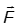 Modéliser l’interaction entre deux objets par des forces. (Actions réciproques)Identifier qu’une force exercée par un corps A sur un corps B est simultanée à une force exercée par le corps B sur ce corps A. (Actions réciproques)L’intensité d’une forceLa force de pesanteur (le poids)Prérequis :/Prérequis :/L’intensité d’une forceLa force de pesanteur (le poids)MassePoidsBalanceDynamomètreUnités SI de la masse :Kilogramme et grammeUnités SI de la force (ou du poids) : le NewtonTravailler la démarche d’investigation en partie ou totalement à propos de la masse et du poidsIdentifier l’instrument de mesure d’une masse, ainsi que son unité de mesureIdentifier l’instrument de mesure du poids, ainsi que son unité de mesureSymboliser le poids d’un objet par un segment fléché (dirigé vers le centre de la Terre)Mesurer des masses et des poids dans l’environnementComparer les concepts de masse et de poidsLa pressionPrérequis :Les forcesPrérequis :Les forcesLa pressionForce pressanteSurface de contactPressionRelation mathématique de la pression : Unité SI : PascalTravailler la démarche d’investigation en partie ou totalement à propos de la pressionIdentifier les deux paramètres dont dépend une pression : force pressante, aire de la surface de contact, ainsi que l’influence de chacun d’eux sur les effets provoqués par la pression (enfoncement plus ou moins important)Elaborer le concept de pressionÉcrire la relation qui détermine la pression sur les solides :  , expliciter la signification des symboles des grandeurs et citer les unités.La pression atmosphériquePrérequis :Modèle moléculaireEtats de la matièreAgitation thermiquePrérequis :Modèle moléculaireEtats de la matièreAgitation thermiqueLa pression atmosphériquePression atmosphériqueUnités SI : Pascal et hectopascal Travailler la démarche d’investigation en partie ou totalement à propos de la pression atmosphériqueExpliquer, à partir de différentes observations, que l’air qui nous entourent exercent une pression sur tous les objets.Identifier les unités SI et l’instrument de mesure de la pression atmosphérique : baromètre.Identifier que l’intensité de la pression atmosphérique varie avec l’altitude et la température